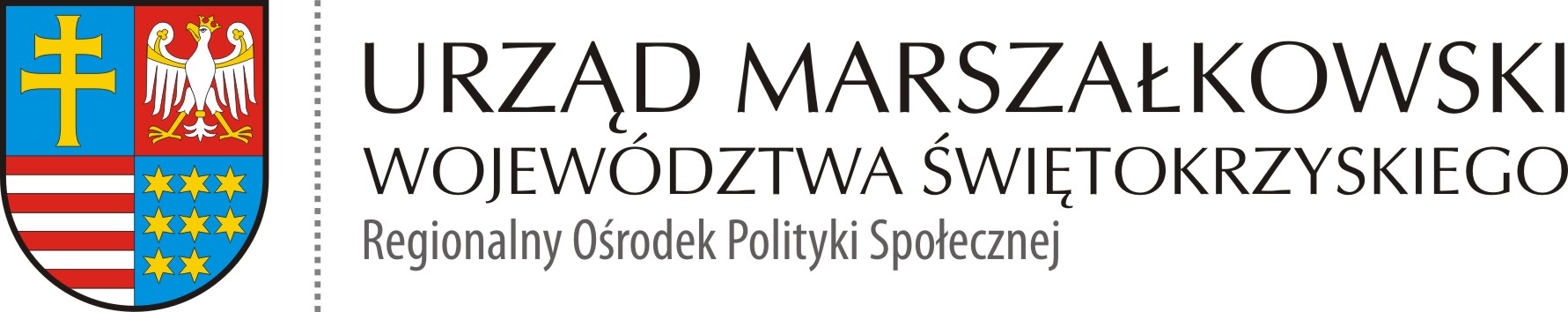 ROPS-II.052.2.4.2021  						            Kielce 26.02.2021 r.ZMIANA SPECYFIKACJIDotyczy postępowania na:Zakup i dostawa sprzętu rehabilitacyjnego i medycznego w ramach projektu socjalnego gminy Oksa/powiat jędrzejowski w związku z realizacją projektu partnerskiego „Liderzy kooperacji” Program Operacyjny Wiedza Edukacja Rozwój - Działanie 2.5 "Skuteczna pomoc społeczna" - "Wypracowanie  i wdrożenie modeli kooperacji pomiędzy instytucjami pomocy społecznej i integracji społecznej a podmiotami innych polityk sektorowych m.in. pomocy społecznej, edukacji, zdrowia, sądownictwa i policji"Zgodnie z pkt I ppkt 5 zapytania ofertowego z dnia 19.02.2021 r. informuję, że Zamawiający zmienia zapis w specyfikacji, tj.:Załącznik nr 1 do przedmiotowego zapytania ofertowego w:Część 3 Zakup i dostawa 4 sztuk inhalatorów: Było: etui, kompresor, końcówka do nosaJest: kompresor, końcówka do nosaPozostałe zapisy zapytania ofertowego pozostają bez zmian.